Rozpočtové opatření č. 8 - úpravaObsahNávrhy změn schváleného rozpočtu na rok 2023 překládané orgánům města.Důvodová zprávaRozpočtové opatření č. 8 - Rozpočtová změna související s převodem SCBNa základě doporučení finančního výboru z jednání dne 1. 2. 2023 je upraveno rozpočtové opatření č. 8. Finanční prostředky na energie budou rozpočtovým opatřením převedeny na odbor vnějších vztahů - kultura ORJ 73. Změny jsou vyznačeny v důvodové zprávě přeškrtnutím původního znění a doplněním nového. V rámci usnesení se mění pouze číslo a text ORJ a vypouští se číslo ORG (účetní členění rozpočtu). Ostatní položky zůstávají v platnosti.V souvislosti s ukončením Smlouvy o výpůjčce mezi Zámkem Slavkov-Austerlitz a městem na část objektu společenského centra Bonaparte k 28. 2. 2023 budou převedeny tyto prostory zpět pod správu města. V rámci vypořádání převodu budou finanční prostředky z rozpočtu Zámku Slavkov-Austerlitz ve výši 1.235.000 Kč převedeny do rozpočtu města následovně:na položky odboru správy budov vnější vztahy - kultura ve výši 835.000 Kč na energie a na položky městského úřadu ve výši 400.000 Kč na mzdové výdaje.Tuto zprávu projednala rada města na své 12. schůzi dne 6. 2. 2023 a přijala následující usnesení:I. Rada města doporučuje zastupitelstvu městaschválit soubor rozpočtových opatření v předloženém znění:I. Zastupitelstvo města schvalujerozpočtové opatření v předloženém znění:Datum vyvěšení: 7. 2. 2023				Datum snětí: 28. 2. 2024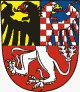 Č. náv. ROORJ§Pol.ORGÚZTextPříjmy (Kč)Výdaje (Kč)832331553311601FO - Příspěvek na provoz ZS-A-1 235 00087336135151OVV - SCB voda15 00087336135153OVV - SCB plyn367 00087336135154OVV - SCB elektrická energie453 00088161715011MěÚ - Platy zaměstnanců290 00088161715031MěÚ - Zákonné soc. pojištění71 00088161715032MěÚ - Zákonné zdrav. pojištění38 00088161715038MěÚ - Povinné poj. odpovědnosti1 000Č. náv. ROORJ§Pol.ORGÚZTextPříjmy (Kč)Výdaje (Kč)832331553311601FO - Příspěvek na provoz ZS-A-1 235 00087336135151OVV - SCB voda15 00087336135153OVV - SCB plyn367 00087336135154OVV - SCB elektrická energie453 00088161715011MěÚ - Platy zaměstnanců290 00088161715031MěÚ - Zákonné sociální pojištění71 00088161715032MěÚ - Zákonné zdrav. pojištění38 00088161715038MěÚ - Povinné poj. odpovědnosti1 000Č. náv. ROČ. ROORJ§Pol.ORGÚZTextPříjmy (Kč)Výdaje (Kč)8832331553311601FO - Příspěvek na provoz ZS-A-1 235 000887336135151OVV - SCB voda15 000887336135153OVV - SCB plyn367 000887336135154OVV - SCB elektrická energie453 000888161715011MěÚ - Platy zaměstnanců290 000888161715031MěÚ - Zákonné sociální pojištění71 000888161715032MěÚ - Zákonné zdrav. pojištění38 000888161715038MěÚ - Povinné poj. odpovědnosti1 000